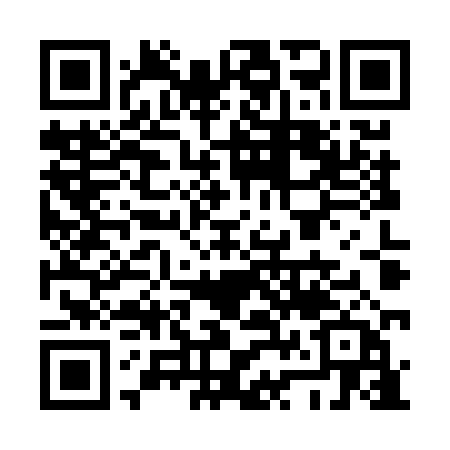 Ramadan times for Stepanavan, ArmeniaMon 11 Mar 2024 - Wed 10 Apr 2024High Latitude Method: NonePrayer Calculation Method: Muslim World LeagueAsar Calculation Method: ShafiPrayer times provided by https://www.salahtimes.comDateDayFajrSuhurSunriseDhuhrAsrIftarMaghribIsha11Mon5:495:497:201:124:307:057:058:3112Tue5:475:477:191:124:317:067:068:3213Wed5:465:467:171:124:317:077:078:3314Thu5:445:447:151:124:327:087:088:3515Fri5:425:427:141:114:337:097:098:3616Sat5:405:407:121:114:337:117:118:3717Sun5:395:397:101:114:347:127:128:3818Mon5:375:377:091:104:347:137:138:3919Tue5:355:357:071:104:357:147:148:4020Wed5:335:337:051:104:357:157:158:4221Thu5:315:317:041:104:367:167:168:4322Fri5:305:307:021:094:367:177:178:4423Sat5:285:287:001:094:377:187:188:4524Sun5:265:266:591:094:377:197:198:4725Mon5:245:246:571:084:387:207:208:4826Tue5:225:226:551:084:387:217:218:4927Wed5:205:206:541:084:397:227:228:5028Thu5:195:196:521:074:397:237:238:5129Fri5:175:176:501:074:407:247:248:5330Sat5:155:156:491:074:407:267:268:5431Sun5:135:136:471:074:417:277:278:551Mon5:115:116:451:064:417:287:288:572Tue5:095:096:441:064:417:297:298:583Wed5:075:076:421:064:427:307:308:594Thu5:055:056:411:054:427:317:319:005Fri5:035:036:391:054:437:327:329:026Sat5:025:026:371:054:437:337:339:037Sun5:005:006:361:044:437:347:349:048Mon4:584:586:341:044:447:357:359:069Tue4:564:566:321:044:447:367:369:0710Wed4:544:546:311:044:457:377:379:08